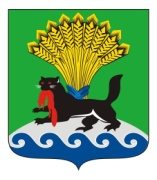        РОССИЙСКАЯ ФЕДЕРАЦИЯ         ИРКУТСКАЯ ОБЛАСТЬ         ИРКУТСКОЕ РАЙОННОЕ МУНИЦИПАЛЬНОЕ ОБРАЗОВАНИЕ        АДМИНИСТРАЦИЯ        ПОСТАНОВЛЕНИЕот «_03__» ___07___________ 20____г.					           №__359______О выплате стипендии Мэра Иркутского районного муниципального образования одаренным детям, обучающимся в муниципальных общеобразовательных учреждениях Иркутского районного муниципального образованияВ целях поддержки мотивации к учению, повышения качества образования, руководствуясь п. 5 ч. 2 ст. 34; п. 5 ч. 1, ч. 13 ст. 36 Федерального закона от 29.12.2012 № 273-ФЗ «Об образовании в Российской Федерации», п. 11 ч. 1 ст. 15 Федерального закона от 06.10.2003 № 131-ФЗ «Об общих принципах организации местного самоуправления в Российской Федерации», положением о порядке назначения и выплаты стипендии Мэра Иркутского районного муниципального образования одаренным детям, обучающимся в муниципальных общеобразовательных учреждениях Иркутского районного муниципального образования, утвержденным постановлением администрации Иркутского районного муниципального образования от 23.10.2018 № 478, протоколом заседания экспертной комиссии по присуждению стипендии Мэра Иркутского районного муниципального образования от 20.02.2020, статьями 39, 45, 54 Устава Иркутского районного муниципального образования, администрация Иркутского районного муниципального образованияПОСТАНОВЛЯЕТ:Установить размер стипендии одаренным детям, обучающимся в муниципальных общеобразовательных учреждениях Иркутского районного муниципального образования (далее – МОУ ИРМО) в текущем финансовом году в размере 4000 (четыре тысячи) рублей 00 копеек.Выплатить стипендии обучающимся МОУ ИРМО по списку:Алентьева Юлия Рустамовна, 16.09.2002 г.р.;Анпалов Павел Алексеевич, 18.06.2004 г.р.;Антоненко Диана Станиславовна, 01.01.2007 г.р.;Аскарова Елизавета Марсовна, 22.01.2006 г.р.;Аунс Елизавета Сергеевна, 11.08.2002 г.р.;Афанасьев Андрей Вячеславович, 15.04.2005 г.р.;Березовская Анастасия Андреевна, 18.01.2007 г.р.;Бойких Руслан Севланович, 05.10.2003 г.р.;Ботонова Александра Сергеевна, 18.01.2007 г.р.;Валеев Глеб Захарович, 03.12.005 г.р.;Вишневская Анита Артемовна, 19.08.2007 г.р.;Вишневский Антон Артемович, 19.08.2007 г.р.;Габец Влада Вадимовна, 19.12.2005 г.р.;Гессен Марк Александрович, 28.05.2005 г.р.;Горохова Анастасия Дмитриевна, 18.02.2003 г.р.;Гросс Яна Олеговна, 19.05.2004 г.р.;Гуневич Даниил Игоревич, 01.01.2005 г.р.;Дементьев Ярослав Юрьевич, 02.06.2004 г.р.;Денисова Дарья Артемовна, 09.03.2005 г.р.;Денисова Мария Артемовна, 09.03.2005 г.р.; Долгих Вера Вячеславовна, 29.05.2003 г.р.;Дыбалев Иван Олегович, 25.10.2001 г.р.;Дядькина Юлия Сергеевна, 02.08.2005 г.р.; Екимов Даниил Александрович, 22.06.2003 г.р.;Загибалов Николай Андреевич, 04.06.2005 г.р.;Зуйков Никита Александрович, 10.06.2004 г.р.;Иванов Никита Дмитриевич, 20.05.2005 г.р.;Кабанова Елизавета Денисовна, 27.08.2004 г.р.;Казакова Юлия Петровна, 30.08.2006 г.р.;Клещук Павел Олегович, 20.10.2002 г.р.;Коломак Сергей Николаевич, 16.10.2003 г.р.;Константинова Анастасия Александровна, 28.03.2005 г.р.;Коренчук Виктория Романовна, 26.10.2004 г.р.;Крутова Юлия Николаевна, 16.01.2008 г.р.; Кузьменко Любовь Александровна, 09.02.2005 г.р.;Кузьмина Ксения Александровна, 20.10.2005 г.р.;Кулыняк Светлана Ивановна, 25.11.2002 г.р.;Курикалова Елизавета Сергеевна, 01.10.2004 г.р.;Литвинов Станислав Романович, 27.07.2004 г.р.;Лоншаков Оглинзану Джон Майкл Николай Олегович, 27.10.2002 г.р.;Лященко Михаил Михайлович, 19.05.2003 г.р.;Малкова Наталья Сергеевна, 06.09.2004 г.р.;Матвеева Александра Алексеевна, 19.01.2005 г.р.;Наумова София Валентиновна, 04.04.2006 г.р.;Немарова Анастасия Алексеевна, 12.10.2003 г.р.;Парилов Никита Сергеевич, 11.05.2003 г.р.;Песеуков Иван Сергеевич, 02.05.2005 г.р.;Петров Сергей Евгеньевич, 31.07.2002 г.р.;Потапова Анастасия Евгеньевна, 15.11.2005 г.р.;РосляковаАнтонида Андреевна, 09.10.2004 г.р.;Севастьянова Арина Владимировна, 01.05.2007 г.р.;Старухина София Сергеевна, 23.03.2005 г.р.;Татуревич София Владиславовна, 09.11.2005 г.р.;Третьяк Анатолий Николаевич, 07.06.2005 г.р.;Устюгова Полина Олеговна, 19.09.2003 г.р.;Филева Татьяна Николаевна, 12.11.2003 г.р.;Фирсов Георгий Алексеевич, 05.05.2004 г.р.;Фролова Анастасия Андреевна, 10.12.2004 г.р.;Халяева Ксения Дмитриевна, 12.01.2005 г.р.;Чепелев Иван Евгеньевич, 16.10.2002 г.р.;Черемин Тимофей Григорьевич, 01.06.2005 г.р.;Честнова Анастасия Дмитриевна, 08.01.2005 г.р.;Чупановский Максим Геннадьевич, 14.04.2003 г.р.Управлению учета и исполнения сметы администрации Иркутского районного муниципального образованияобеспечить исполнение пункта 2 настоящего постановления.4. Опубликовать настоящее постановление в газете «Ангарские огни» и разместить в информационно-телекоммуникационной сети «Интернет» на официальном сайте Иркутского районного муниципального образования www.irkraion.ru.5. Контроль исполнения настоящего постановления возложить на первого заместителя Мэра района.